Estudiar el panorama de los informes y mirar hacia el futuro en la Conferencia de la Fundación NIIF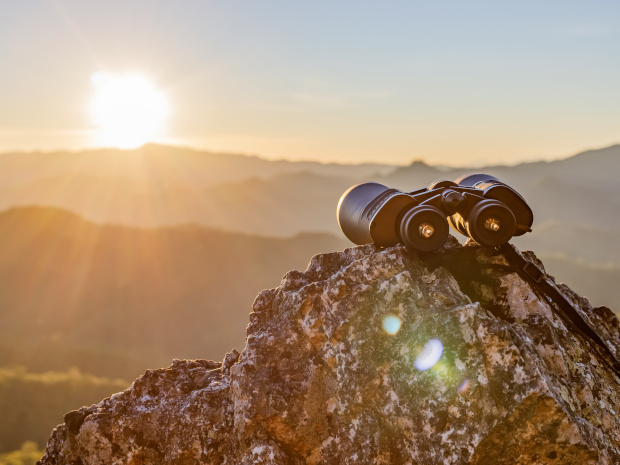 Publicado el julio 8, 2022 por EditorLa reciente Conferencia de la Fundación NIIF 2022 abordó temas clave actuales y emergentes en el ámbito de la presentación de informes.El día 1 abordó asuntos de sostenibilidad, con la primera conferencia magistral de Ashley Alder, Presidenta de la Junta de la Organización Internacional de Comisiones de Valores (IOSCO) y CEO de la Comisión de Valores y Futuros de Hong Kong. Discutió el posible respaldo de IOSCO a los estándares de informes de sostenibilidad que está desarrollando la Junta Internacional de Normas de Sostenibilidad (ISSB), así como los desafíos clave para la implementación.Entre los principales criterios de evaluación de la OICV, las normas del ISSB deben ser compatibles y estar conectadas con las normas de contabilidad e información financiera existentes; deben actuar como una base común para los requisitos a nivel de jurisdicción, haciéndolos interoperables entre sí utilizando un enfoque de bloques de construcción; y deben proporcionar la coherencia necesaria para que los mercados puedan fijar de forma fiable los riesgos y oportunidades relacionados con la sostenibilidad. La aspiración general, dijo, es cerrar la brecha entre las divulgaciones financieras convencionales y las divulgaciones de sostenibilidad de ISSB centradas en el concepto de valor empresarial, de modo que en combinación pinten el panorama completo.El Presidente del ISSB, Emmanuel Faber, pronunció una segunda conferencia magistral, en la que destacó el progreso significativo realizado por el ISSB hasta el momento, incluido el proyecto de normas que ahora se encuentra en consulta pública. La conectividad entre el ISSB y el Consejo de Normas Internacionales de Contabilidad (IASB) fue un tema dominante en el panel de discusión que siguió, mientras que el panel final del día exploró cómo la tecnología está cambiando la forma en que los inversores consumen informes financieros y toman decisiones de inversión, y su importancia en la provisión eficiente de información financiera y relacionada con la sostenibilidad, una discusión que esperamos ver más.El día 2 se dedicó a la contabilidad financiera. Durante su discurso de apertura, el presidente Andreas Barckow discutió los resultados de la Consulta de la Agenda del IASB para 2022–26. Durante los próximos cinco años, anunció, IASB se centrará principalmente en completar su plan de trabajo actual. Ha decidido añadir sólo dos proyectos a su cartera de investigación, sobre activos intangibles y el estado de flujos de efectivo, mientras que un proyecto de mantenimiento adicional sobre riesgos relacionados con el clima en los estados financieros también se une al plan de trabajo. Él también volvió al tema de la conectividad, prometiendo que el IASB y el ISSB trabajarán juntos de manera colegiada y eficiente. "La Fundación se encuentra ahora en el lugar excepcionalmente bueno, posiblemente único, de tener dos juntas que pueden analizar la totalidad de la estandarización de los informes financieros y conectar la información para el beneficio de los inversores y otros participantes del mercado de capitales".Lea más aquí, aquí y aquí.ALINEACIÓN IASB IFRS ISSB NORMAS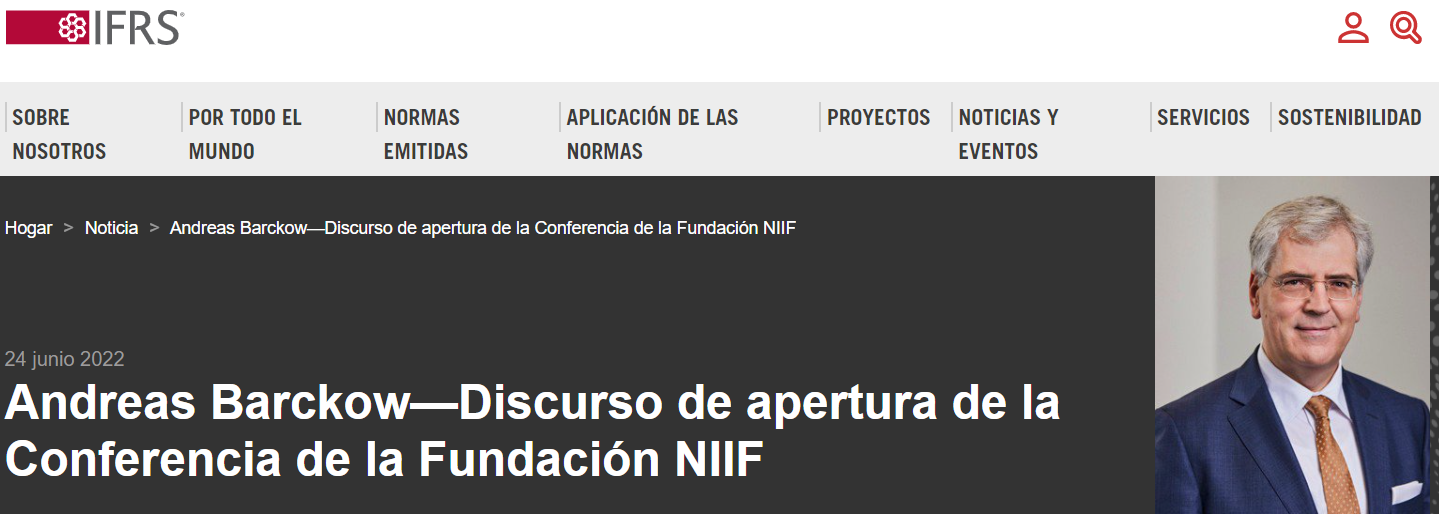 IntroducciónSeñorías, me complace y honra estar con ustedes en la apertura del segundo día de la Conferencia de la Fundación NIIF. En nombre del Consejo de Normas Internacionales de Contabilidad (IASB) y de la Fundación NIIF, permítanme darles una calurosa bienvenida a todos ustedes.Muchos de ustedes han estado con nosotros desde ayer, cuando brindamos oportunidades para aprender sobre nuestra junta hermana, la Junta de Normas Internacionales de Sostenibilidad (ISSB), y la conectividad entre ellos y el IASB. A juzgar por las conversaciones que he tenido con muchos de ustedes, han encontrado convincentes las sesiones de ayer. Espero que las sesiones de hoy sobre cuestiones contables les resulten igual de absorbentes.Hoy expondré las decisiones del IASB sobre su plan de trabajo y la justificación de estas decisiones. En mi discurso, quiero sentar las bases para los debates que se desarrollarán a lo largo de hoy.Pero permítanme referirme en primer lugar a algunos acontecimientos recientes importantes para el IASB.Miembros del IASBHabrá notado que el IASB ha estado operando con menos miembros de la Junta de lo habitual durante los últimos meses. Permítanme asegurarles que no ha sido una elección deliberada, sino una consecuencia de algunos acontecimientos imprevistos que son imposibles de planificar. La buena noticia es que estamos bien encaminados y esperamos que nuestro proceso de nombramiento para las vacantes restantes se complete durante el verano, con miras a tener una Junta completa nuevamente antes de fin de año.El mes pasado, los Fideicomisarios de la Fundación NIIF anunciaron el nombramiento de dos nuevos miembros de IASB que ocuparán los dos puestos de las Américas en septiembre: Linda Mezon-Hutter y Robert Uhl, ambos con una vasta experiencia en contabilidad y establecimiento de normas que será de gran valor para nosotros. Linda y Bob suceden a Tom Scott, cuyo mandato terminó en febrero, y Mary Tokar, quien dejará la Junta a fines de agosto, pero ha aceptado amablemente ayudarnos a incorporar a Linda y Bob durante su primer mes. Me gustaría agradecer a Tom y Mary por sus profundas contribuciones al IASB y desearles lo mejor para el futuro.También me complace decir que tres de nuestros miembros actuales de IASB, Nick Anderson, Jianqiao Lu y Ann Tarca, han sido reelegidos para servir para un segundo mandato. Su membresía renovada sin duda será muy beneficiosa para nosotros para que nuestros proyectos actuales superen con éxito la línea de meta.Permítanme pasar ahora al tema principal de hoy: nuestra Tercera Consulta del Programa y las decisiones adoptadas al respecto por el IASB.Estrategia—Consulta de la AgendaLa Consulta de la Agenda es un ejercicio que el IASB realiza cada cinco años para establecer sus prioridades para los próximos cinco años. Recordarán que el año pasado realizamos una consulta pública. Solicitamos a nuestras partes interesadas de todo el mundo sus comentarios sobre la dirección estratégica de las actividades del IASB para el período que va de 2022 a 2026.Específicamente, queríamos saber:si la combinación de nuestras diferentes actividades sigue siendo apropiada;qué factores debe utilizar el IASB al considerar qué proyectos llevar a cabo; yqué proyectos las partes interesadas querrían que persiguiéramos.Recibimos valiosos aportes de encuestados de todo el mundo a través de cartas de comentarios, encuestas, seminarios web y programas de divulgación. En general, hubo un alto grado de consenso, especialmente en lo que respecta al nivel de prioridad de nuestra labor en curso, la idoneidad de la combinación actual de actividades, los factores que deben tenerse en cuenta al evaluar posibles proyectos futuros y los propios proyectos clave. Permítanme tomar cada uno de estos a su vez.Estrategia: completar nuestro plan de trabajo actualEl primer mensaje claro que hemos escuchado de usted es que debemos priorizar nuestro plan de trabajo actual; que necesitamos completar proyectos antes de comenzar otros nuevos; y que menos, es más.Cualquier actividad de establecimiento de normas que llevemos a cabo conduce a cambios. Los cambios causan interrupciones. Y si bien la disrupción puede ser deseable para algunos, aquellos que propusieron que nos involucremos en el establecimiento de normas, los cambios afectan a todas las partes interesadas, incluidas aquellas que no sugirieron o incluso se opusieron a que lo hiciéramos. Por lo tanto, debemos ser juiciosos al decidir cuándo cambiar de rumbo eliminando los proyectos activos de la agenda o agregando otros nuevos a ella.El IASB acordó por unanimidad hacer de la finalización de nuestro plan de trabajo actual nuestra prioridad para nuestro nuevo programa de trabajo. De acuerdo con sus comentarios, esperamos continuar las deliberaciones sobre nuestros proyectos actuales a lo largo de 2022 y la mayoría (si no todos) de 2023. De hecho, nos encontramos en una etapa intensa de toma de decisiones sobre proyectos como Estados Financieros Primarios, Fondo de Comercio y Deterioro y Actividades Reguladas por Tasas, por nombrar solo algunos. Escuchará más sobre estos y otros proyectos más tarde hoy.Estrategia: establecer el equilibrio de nuestras actividadesComo era de esperar, la actividad principal del IASB es desarrollar nuevas normas de contabilidad y modificaciones importantes de las existentes, incluida la Norma de Contabilidad NIIF para pymes. A pesar de que esta es nuestra actividad principal, hacemos mucho más que establecer estándares:apoyamos la aplicación coherente de las Normas de Contabilidad NIIF, por ejemplo, a través del trabajo del Comité de Interpretaciones de las NIIF;asistimos al consumo digital de informes financieros; yparticipamos activamente en la participación de las partes interesadas en todo el mundo.Los comentarios que hemos recibido de usted confirman que el equilibrio de las actividades del IASB es correcto y que debemos dejarlo prácticamente sin cambios. Seguramente, hubo matices con algunos queriendo que hiciéramos más o menos en ciertas áreas. En general, sin embargo, el equilibrio se consideró apropiado, con dos excepciones notables: las partes interesadas nos pidieron que incrementáramos nuestros esfuerzos en el área de la presentación de informes digitales y en la comprensión y accesibilidad de las normas. El IASB estuvo de acuerdo con estos comentarios y decidió prever un modesto aumento en estas dos áreas.Ahora, un "aumento modesto" no debe tomarse como si no estuviéramos considerando seriamente la entrada. Realmente lo somos, pero también queremos dar crédito a la retroalimentación general de la mayoría de las partes interesadas que pensaron que nuestro equilibrio es correcto. Además, no queremos estirar nuestros recursos hasta su límite, dejándonos completamente gastados. Necesitamos ser lo suficientemente ágiles para estar preparados o reaccionar a los desarrollos que aparecen en el horizonte y responder rápidamente a los desafíos.Por último, recibimos otra señal clara de su parte: que tenemos que reservar cierta capacidad para trabajar con el ISSB. Ampliaré esto hacia el final de mi discurso.Estrategia: dos nuevos proyectos de investigación en carteraTodas las partes interesadas comentaron lo que creían que deberíamos abordar a continuación. Y qué bien lo hicieron: ¡recibimos recomendaciones para unos 70 proyectos potenciales! Sin duda, había muchas buenas recomendaciones, pero necesitábamos reducir esta lista y priorizarla. Lo hicimos a través de los criterios que habíamos propuesto para determinar si un proyecto potencial debía agregarse a nuestro plan de trabajo, para lo cual hubo un amplio acuerdo por parte de nuestras partes interesadas. Permítanme recordarles brevemente esos criterios.Nuestra consideración general es si y qué tan importante es un tema para los inversores. Los puntos que consideramos incluyen los siguientes:¿Existe alguna deficiencia en la forma en que las empresas informan actualmente el tipo de transacción o actividad en los informes financieros?¿Qué tipo de empresas es probable que se vean afectadas por este tema?¿Qué tan significativo y prevalente es el tema en todas las jurisdicciones?También consideramos cómo un tema interactuará con los otros proyectos que ya están en nuestro plan de trabajo y tenemos en cuenta la complejidad y viabilidad del tema potencial y sus soluciones. Finalmente, debemos ser conscientes de su capacidad y la nuestra para avanzar oportunamente en un tema.Puedo compartir con ustedes hoy que hemos decidido agregar solo dos proyectos a nuestra cartera de investigación. Son dos, no 70. Lo hicimos en un movimiento muy deliberado al considerar cuidadosamente el tiempo probable necesario para completar nuestros proyectos actuales y al desear enviar una señal clara e inequívoca a nuestras partes interesadas de dónde esperar actividad, y dónde no. Este movimiento deliberado no niega en absoluto la validez de las otras propuestas presentadas, pero sentimos que tenemos que ser juiciosos y realistas. Menos, es más, ¿recuerdas? Ya ves, ¡escuchamos!El primer proyecto será una revisión exhaustiva de nuestra Norma de Contabilidad sobre activos intangibles, NIC 38. Las partes interesadas en general apoyaron que hiciéramos algo en esa área. IAS 38 tiene más de 20 años y fue desarrollado con un objetivo completamente diferente en mente y en un entorno muy diferente. En el mundo actual orientado a los servicios, es casi imposible obtener una buena comprensión de los estados financieros en cuanto a cómo tales entidades orientadas a los servicios derivan su valor. Por lo tanto, lograr una mayor transparencia en este ámbito es una necesidad.Comenzaremos el proyecto con investigación para determinar su alcance y cómo secuenciar las posibles etapas del proyecto. Los intangibles pueden considerarse de manera bastante estrecha o más amplia: imagine un espectro que va desde activos intangibles como software y patentes en un extremo hasta propiedad intelectual, capital humano y capital social en el otro extremo. Lo que quiero demostrar con este pequeño ejercicio de reflexión es que algunas áreas pueden caer adecuadamente en nuestro ámbito de competencia, mientras que otras pueden ser mejor abordadas por el ISSB. Lo que este ejercicio también muestra es que probablemente habrá áreas que sean de interés mutuo para ambas juntas. Por lo tanto, me imagino que trabajemos en conjunto en al menos algunas fases del proyecto.El segundo proyecto elegido para la cartera de investigación se dedicará al estado de flujos de efectivo y asuntos relacionados. Aquí, también consideraremos inicialmente cuál debería ser el alcance: para revisar exhaustivamente la NIC 7, la Norma de Contabilidad existente sobre el estado de flujos de efectivo, o para decidir si necesitamos realizar mejoras más específicas.Muchas partes interesadas han sugerido áreas para mejorar, y muchas también han comentado sobre las consecuencias en cadena en el estado de flujos de efectivo en nuestro proyecto actual sobre Estados Financieros Primarios. El IASB decidió no ampliar el alcance de ese proyecto para no poner en peligro su finalización, sino para proseguirlo como un proyecto por derecho propio.Estrategia: riesgos relacionados con el clima como proyecto de tubería de mantenimientoAdemás de su trabajo en los dos proyectos que acabo de mencionar, el IASB también decidió agregar un proyecto más a su agenda: los riesgos relacionados con el clima en los estados financieros. Sin embargo, a diferencia de los otros dos proyectos, decidimos agregar este tema a la tubería de mantenimiento y no como un proyecto a gran escala por derecho propio. Si bien el IASB reconoció que muchas partes interesadas deseaban que dedicáramos nuestra atención al tema, creemos que algunos comentarios sobre el clima pueden ser en realidad para divulgaciones fuera de los estados financieros, que serían manejados por el ISSB. Y, de hecho, como sabrán, uno de los dos primeros borradores de exposición que el ISSB publicó en marzo está dedicado a las divulgaciones climáticas.Además, vale la pena recordar a nuestras partes interesadas que el IASB ya publicó una guía educativa en noviembre de 2020 sobre cómo considerar los riesgos relacionados con el clima en los estados financieros. Quiero subrayar que nuestra literatura se basa en principios. El hecho de que no tengamos una norma que se ocupe específicamente de los riesgos relacionados con el clima no significa que tales riesgos puedan ignorarse. Siempre que estos riesgos sean importantes para la comprensión de los estados financieros de una entidad, su impacto debe considerarse en la aplicación de nuestras normas y se deben hacer las divulgaciones necesarias. También debo señalar que este requisito se extiende a cualquier tipo de riesgo, no solo a los riesgos relacionados con el clima. Puede escuchar más sobre este tema en la sesión de trabajo más tarde en el día.El hecho de que el IASB haya decidido agregar el tema a la tubería de mantenimiento debe verse junto con el trabajo en curso del ISSB en esa área: queremos investigar si hay alguna deficiencia en la presentación de informes de hoy en los estados financieros de las entidades y, de ser así, si estas deficiencias se deben a una deficiencia en nuestra literatura. Incluso si llegamos a la conclusión de que no tenemos lagunas de nuestro lado, queremos asegurarnos de que lo que sea que el ISSB finalice de su lado se vincule y esté conectado con nuestras Normas de Contabilidad. Por lo tanto, parece apropiado considerar la retroalimentación a su Borrador de Exposición antes de decidir sobre los próximos pasos.Estrategia: una lista de reserva limitada de otros dos proyectosEl IASB también ha decidido crear una lista de reserva de proyectos y agregarle segmentos operativos y mecanismos de fijación de precios de contaminantes. Ahora, ninguno de los dos proyectos alcanzó la misma prioridad que los otros tres, y tenemos un claro entendimiento de que solo se agregarán al plan de trabajo si la capacidad adicional está disponible inesperadamente, por ejemplo, si los proyectos actuales en el plan de trabajo se completan más rápido de lo previsto. Si ese no es el caso, incluiremos ambos proyectos para su consideración en la próxima consulta del programa.Permítanme añadir rápidamente unas palabras sobre nuestra decisión de no añadir un proyecto sobre criptomonedas a nuestro programa de trabajo, ya que muchos de ustedes han sugerido que nos centremos en este tema. También puede saber que el FASB ha decidido agregar un proyecto sobre la contabilidad y divulgación de activos digitales a su agenda. Nuestra justificación se basó en dos factores:Primero, no tenemos una brecha en nuestra literatura. En 2019, nuestro Comité de Interpretaciones emitió una decisión de agenda con respecto a la contabilidad apropiada para las tenencias de criptomonedas bajo la literatura existente. El Comité concluyó que las criptomonedas cumplen con la definición de activo intangible, por lo que generalmente la NIC 38 sería la Norma de Contabilidad a considerar, a menos que una entidad tenga criptomonedas para la venta en el curso ordinario de los negocios, en cuyo caso la NIC 2 es la base apropiada. Ahora, puede que no te guste esta respuesta, que se agradece, pero eso es diferente de que haya una brecha.En segundo lugar, y lo que es más importante, la evidencia de muchos de los encuestados en la Consulta de la Agenda no muestra que las tenencias de criptomonedas sean significativas o prevalentes para los reporteros de las NIIF en sus respectivas jurisdicciones en esta etapa. Fue sobre esta evidencia que el IASB concluyó que las criptomonedas no se han elevado a la misma prioridad que otros proyectos. Dicho esto, es probable que volvamos a considerar la contabilidad de las criptomonedas como parte de nuestro proyecto de investigación sobre activos intangibles. Y, por supuesto, monitorearemos lo que está sucediendo en el lado de FASB.Antes de concluir, permítanme dedicar un par de minutos a trabajar con nuestra Junta hermana, la ISSB.Conectividad entre el IASB y el ISSBHe hecho varias menciones del lado contable de la Fundación IFRS trabajando con el lado de la sostenibilidad, y viceversa. Como mencioné al principio, nuestras partes interesadas han instado a la conectividad entre el IASB y el ISSB, o, como diríamos nosotros, la comunicación y la coordinación entre nuestras juntas que dará como resultado información conectada proveniente de nuestros requisitos para atender las necesidades de los inversores. Mencioné la revisión de nuestra Norma sobre activos intangibles y riesgos relacionados con el clima en los estados financieros como proyectos que requerirán la colaboración y consideración de las dos juntas.Management Commentary parece otro candidato obvio para un proyecto transversal entre ambas partes. Para recapitular, el año pasado, el IASB emitió propuestas para un marco integral que permita a las empresas reunir en el Comentario de gestión la información que los inversores y acreedores necesitan para evaluar las perspectivas a largo plazo de una empresa. Dicha información se centraría en los recursos intangibles y las relaciones de la empresa, así como en los asuntos de sostenibilidad que afectan a la empresa.Si bien hemos tenido un apoyo muy fuerte, incluso de los inversores, para el proyecto de Comentario de gestión, muchos nos han instado a no finalizar las propuestas unilateralmente, sino también a considerar los aportes del ISSB. Siendo los buenos oyentes que somos, por lo tanto, hemos ralentizado el ritmo de este proyecto mientras que el ISSB se está convirtiendo en quorate y entrando en modo operativo. Claramente, nuestra intención es volver a este proyecto lo antes posible, y espero que cuando el ISSB pregunte a sus partes interesadas sobre las prioridades de establecimiento de normas, reciban un apoyo igualmente fuerte de sus partes interesadas para trabajar con nosotros en este proyecto.Al rede liberar las propuestas de proyectos, muchas partes interesadas también nos han instado a aprovechar el Marco Integrado de Informes que en la Fundación pronto heredaremos de la Value Reporting Foundation. Es posible que hayan visto la declaración conjunta a ese respecto que Emmanuel Faber y yo emitimos el mes pasado. Espero que consideremos cualquier oportunidad que exista para abordar las similitudes y diferencias entre el comentario de la administración y el Marco Integrado de Presentación de Informes.En el futuro, habrá otros temas y actividades, como la divulgación de las partes interesadas, que el IASB y el ISSB considerarán conjuntamente. Tendremos cuidado de estar coordinados. Permítanme aliviar cualquier inquietud que puedan tener sobre cómo el establecimiento del ISSB afectará su carga de trabajo. La existencia del ISSB no significa que tendremos que hacer cambios en todo el conjunto de Normas de Contabilidad NIIF; de hecho, esperaría que la mayor parte de nuestra literatura permanezca intacta. Sin embargo, tampoco puedo descartar la posibilidad de que tampoco haya cambios. Sin embargo, incluso si los Estándares de Divulgación de Sostenibilidad que produce el ISSB pueden tener algunas implicaciones para nuestro plan de trabajo, creo que el impacto será manejable.La noticia positiva es que con la creación del ISSB, la Fundación se encuentra ahora en el lugar excepcionalmente bueno, posiblemente único, de tener dos juntas que pueden examinar la totalidad de la estandarización de los informes financieros y conectar la información para el beneficio de los inversores y otros participantes del mercado de capitales.ConclusiónPermítanme concluir. Les he hablado sobre nuestro programa de trabajo para los próximos cinco años y sobre cómo hemos examinado detenidamente sus valiosos comentarios. Tres mensajes clave están ahí para que te los lleves a casa:En primer lugar, hemos priorizado la finalización de nuestro plan de trabajo actual y estamos totalmente comprometidos a finalizar los proyectos en curso.En segundo lugar, somos conscientes de las limitaciones de capacidad que usted y nosotros enfrentamos. Estas limitaciones nos llevaron a agregar solo tres proyectos a nuestro plan de trabajo: intangibles, el estado de flujos de efectivo y un proyecto de mantenimiento de alcance limitado sobre riesgos relacionados con el clima en los estados financieros.Y tercero, aprovecharemos la existencia del ISSB para abordar todo el espectro de información financiera dirigida a los mercados de capitales, y trabajaremos de manera colegiada y eficiente para lograrlo.Durante el resto del día de hoy, escucharán más detalles sobre lo que había expuesto aquí. Espero que participen en nuestras sesiones: su voz es importante para el trabajo que hacemos.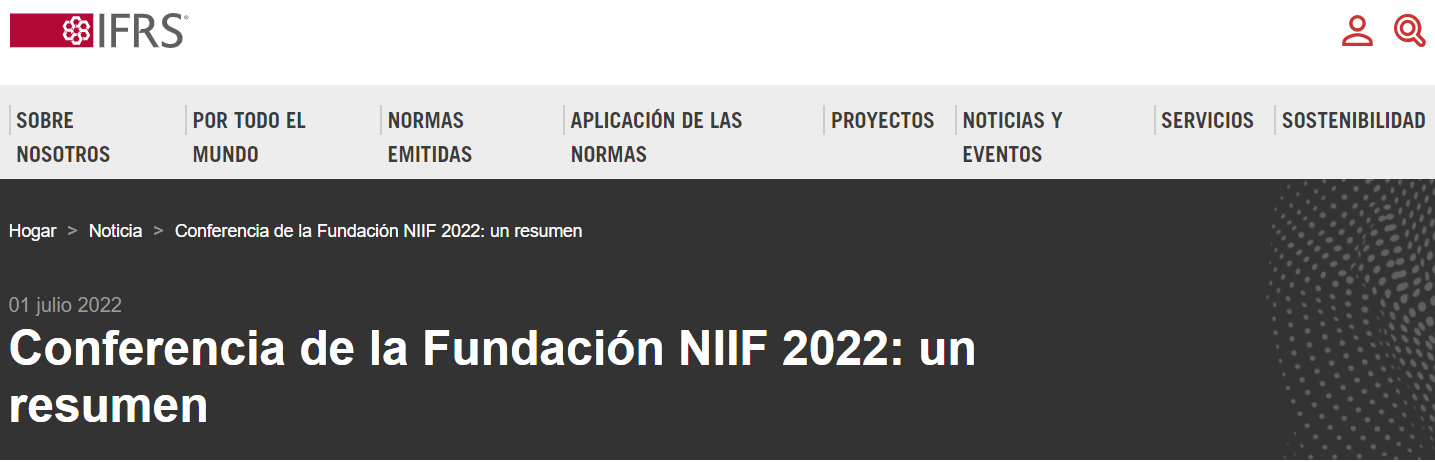 Más de 350 personas de 55 países participaron en la Conferencia de la Fundación NIIF de este año para interactuar con expertos de la Junta de Normas Internacionales de Contabilidad (IASB) y la Junta de Normas Internacionales de Sostenibilidad (ISSB), así como del panorama de la información financiera. Este año, el evento se llevó a cabo durante dos días, con el primer día dedicado a asuntos de sostenibilidad y el segundo día centrado en asuntos contables. Este resumen proporciona una visión general de las diversas discusiones que ocurrieron durante este evento.La conferencia de este año contó con algunas primicias clave:primer evento presencial desde 2019;la primera vez que la conferencia se presentó en un formato híbrido completo con plataformas en vivo y virtuales para presentadores y delegados;primera vez que los delegados escuchen directamente al ISSB; yprimera vez que Andreas Barckow se dirige a los delegados desde que se convirtió en el Presidente del IASB.Día 1: SostenibilidadEn su discurso de apertura para dar la bienvenida a los participantes, Erkki Liikanen, Presidente de los Fideicomisarios de la Fundación NIIF, reflexionó sobre las similitudes entre lo que sucedió cuando se creó el IASB en 2001 y los desarrollos actuales desde la formación del ISSB en 2021.El primer discurso de apertura fue pronunciado por Ashley Alder, Presidenta de la Junta de IOSCO. El Sr. Alder dio una visión general del papel que desempeñó la Organización Internacional de Comisiones de Valores (IOSCO) en la creación del ISSB y se refirió al amplio apoyo de los reguladores de valores para el establecimiento de una línea de base global para la divulgación de información sobre sostenibilidad. También agregó que las preocupaciones de los reguladores del mercado sobre el lavado verde fueron otro impulsor de su apoyo al trabajo del ISSB para mitigar estos riesgos y apuntalar la confianza en toda el área de financiamiento sostenible. Luego expuso los criterios que la OICV ha estado utilizando para revisar las propuestas del ISSB antes de afirmar su respaldo a los estándares del ISSB. El Sr. Alder concluyó su discurso haciendo hincapié en la importancia de cerrar la brecha entre las normas de contabilidad y las normas de divulgación de la sostenibilidad para que se complementen entre sí y completen la imagen del valor empresarial de una empresa y las perspectivas futuras.El presidente del ISSB, Emmanuel Faber, fue el segundo orador principal. Destacó el progreso significativo que el ISSB ha estado haciendo desde su creación. El ISSB publicó sus dos primeras Normas de Divulgación de Sostenibilidad IFRS propuestas en marzo de 2022 y actualmente está buscando comentarios sobre ellas. Con el nombramiento de otros seis miembros de ISSB en las últimas semanas, la junta ahora está en quórum. La primera reunión pública del ISSB tendrá lugar a mediados de julio. Si bien el ISSB ha avanzado en varios frentes, el Sr. Faber señaló que en los próximos meses se verá una mayor actividad del ISSB. Reiteró que el apoyo de IOSCO fue fundamental para el trabajo que el ISSB está haciendo para garantizar que los mercados de capitales funcionen bien.El discurso de apertura del Sr. Faber fue seguido por una sesión de panel en la que participaron él, el Presidente del IASB Andreas Barckow y la Vicepresidenta del ISSB, Sue Lloyd. La conectividad entre el IASB y el ISSB fue un tema clave que surgió en su discusión y en las preguntas presentadas por los participantes a los panelistas. En general, el panel estuvo de acuerdo en que la conectividad entre ambas juntas es fundamental para evitar el riesgo de brechas o inconsistencias entre las divulgaciones de sostenibilidad y los estados financieros. Hay mucho potencial para que ambas juntas aprendan unas de otras a través de discusiones y colaboraciones en curso sobre proyectos. Sue Lloyd citó la taxonomía como un ejemplo de un área conectada donde un solo equipo apoya a ambas juntas. El equipo ahora está buscando comentarios de las partes interesadas sobre el borrador de su personal de la Taxonomía de Divulgación de Sostenibilidad de las NIIF.El resto del primer día de la conferencia se dedicó a una serie de talleres interactivos sobre las Normas de Divulgación de Sostenibilidad NIIF propuestas, abordando las preguntas de los participantes sobre los requisitos de divulgación. El día terminó con un panel de expertos que exploraron cómo la tecnología está cambiando la forma en que los inversores consumen informes financieros y toman decisiones de inversión. Los debates de esta sesión subrayaron la importancia de la tecnología para proporcionar tanto datos financieros como información relacionada con la sostenibilidad de la manera más eficaz a los mercados de capitales.Día 2: ContabilidadAndreas Barckow aprovechó su discurso de apertura para preparar el escenario para las discusiones que se desarrollaron en el segundo día de la conferencia. Comenzó su discurso recordando a la audiencia el progreso que se está haciendo para tener un número completo de miembros de IASB antes de finales de este año. Luego procedió a compartir las decisiones estratégicas del IASB. Los delegados escucharon que, de conformidad con los comentarios obtenidos de las partes interesadas en su Tercera Consulta de la Agenda, el IASB ha acordado por unanimidad completar su plan de trabajo actual como una cuestión prioritaria. También ha decidido añadir tres proyectos a su plan de trabajo. Estos proyectos son activos intangibles, el estado de flujos de efectivo y un proyecto de mantenimiento sobre riesgos relacionados con el clima en los estados financieros. De cara al futuro, el Sr. Barckow dijo que el IASB y el ISSB trabajarán juntos de manera colegiada en beneficio de los inversores y otros participantes del mercado de capitales. Los grupos de partes interesadas para ambas juntas se han ampliado y hay mucho que se puede aprender desde sus perspectivas, dijo.Después de su discurso de apertura, el Sr. Barckow se unió al Director Técnico Ejecutivo de IASB, Nili Shah, para presentar una actualización detallada sobre los proyectos actuales de IASB. La sesión fue seguida por el personal técnico del IASB que realizó talleres interactivos con los delegados, actualizándolos sobre los últimos desarrollos en proyectos como los Estados Financieros Primarios, la Revisión Posterior a la implementación de los Instrumentos Financieros niif 9, así como la Gestión Dinámica de Riesgos y los Instrumentos Financieros con Características de Capital. Proyectos. Por separado, los participantes también aprendieron cómo el Comité de Interpretaciones de las NIIF apoya la aplicación coherente de las Normas de Contabilidad niIF. Oradores externos de preparadores y usuarios de información financiera se unieron al miembro de IASB Nick Anderson para discutir cómo los requisitos de las Normas de Contabilidad NIIF requieren que las empresas consideren asuntos relacionados con el clima (y otros riesgos emergentes) cuando sus efectos son importantes para los estados financieros.La conferencia terminó con una sesión de preguntas y respuestas de la audiencia con Andreas Barckow y Nili Shah, presidida por la miembro de IASB Mary Tokar. Los delegados obtuvieron respuestas a una amplia gama de preguntas relacionadas con el plan de trabajo actual del IASB y las prioridades estratégicas.La Fundación NIIF desea agradecer a todos los delegados y oradores por su participación y contribuciones a la conferencia. Las grabaciones de algunas sesiones estarán disponibles en el sitio web de las NIIF en el futuro.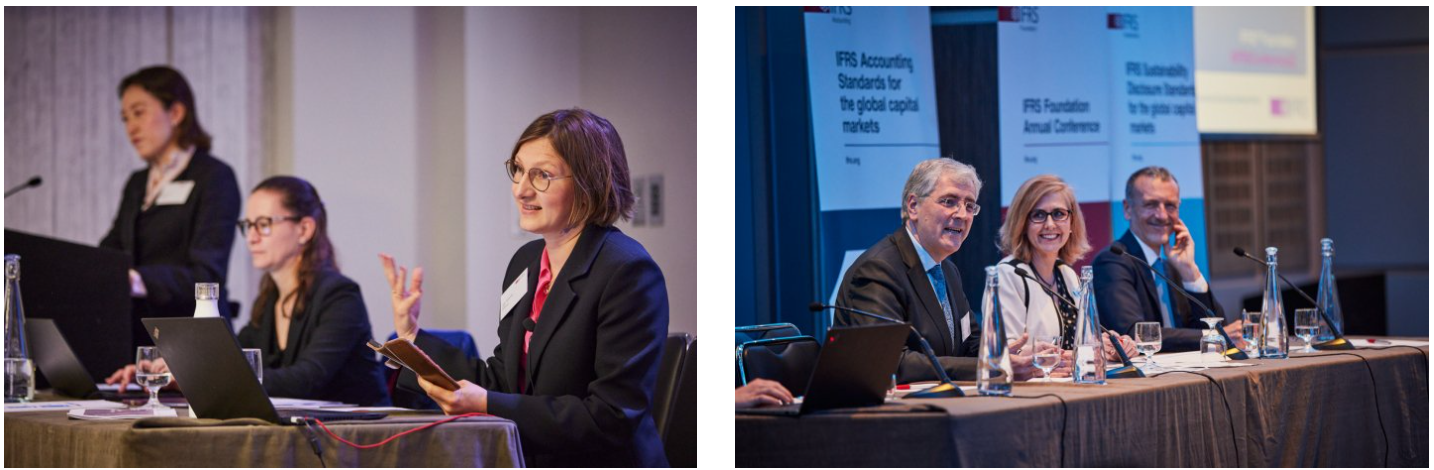 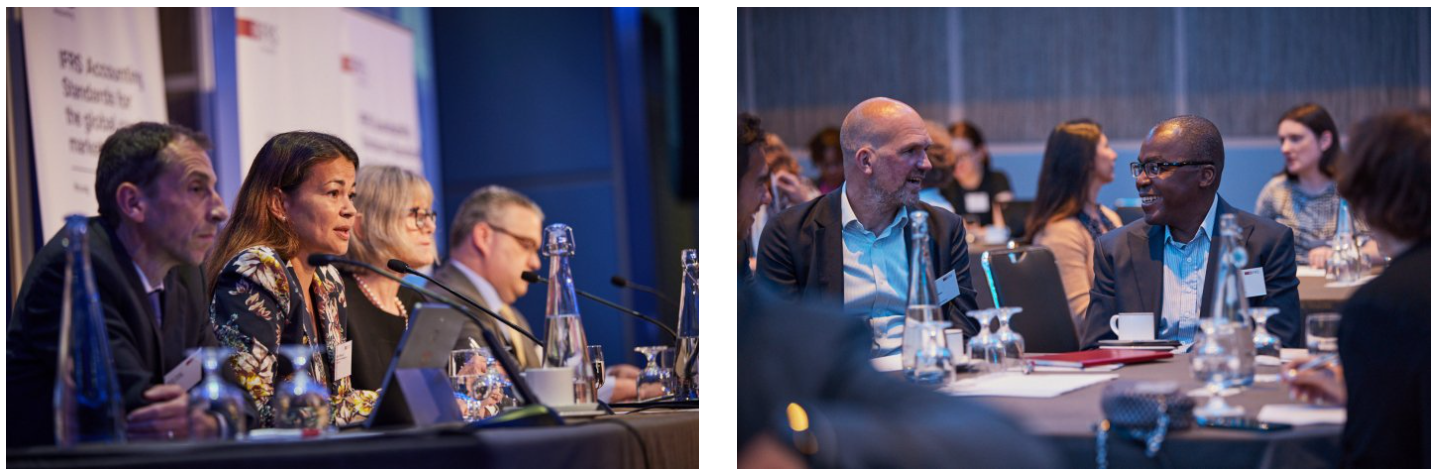 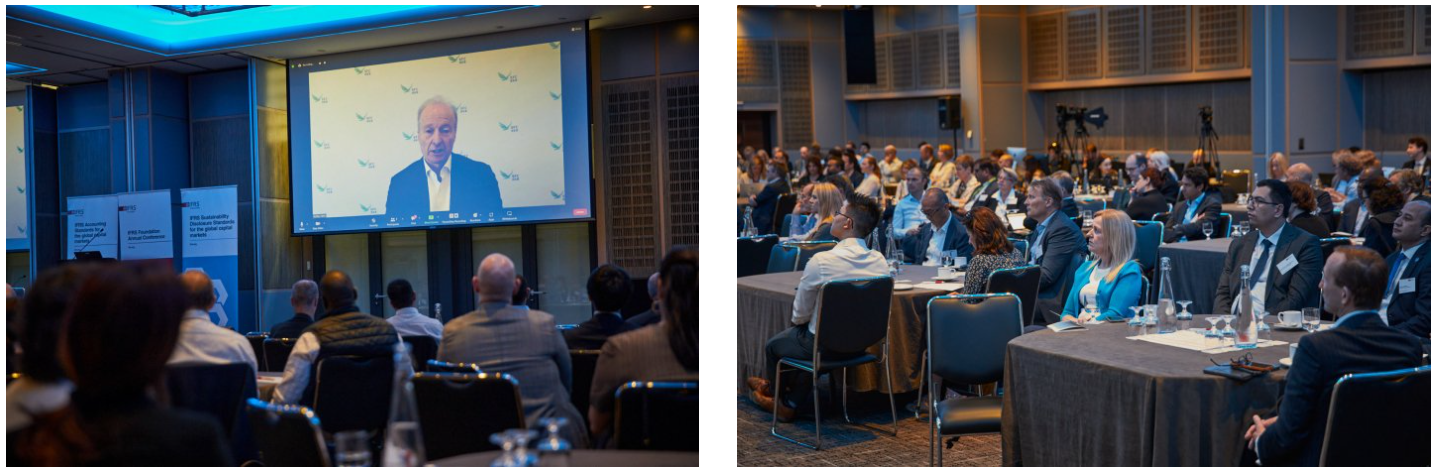 